Escuela Superior Politécnica del LitoralInstituto de Ciencias MatemáticasPrimera Evaluación de Algebra LinealSolución y Rúbrica1.- (4 puntos) Defina: a) Subespaciovectorial .- Sea (V,+,®α) un espacio vectorial sobre el campo K. Sea W un subconjunto de V. Si W junto a las mismas operaciones definidas en V es también un espacio vectorial entonces W es un SUBESPACIO de V.b) Conjunto Linealmente independiente de vectores.- Sea S = { v1,v2,..,vk} un conjunto de vectores del espacio vectorial V. S es un conjunto LINEALMENTE INDEPENDIENTE de vectores si y solo sí el vector neutro de V se obtiene como combinación lineal de los vectores de S  solo si todos los escalares de la combinación lineal deben ser cero. 2. (6 puntos) Califique las siguientes proposiciones como verdaderas o falsas y justifique formalmente su calificación:a)Sea V un espacio vectorial. Sea S un conjunto linealmente independiente en V. Si w es un vector cualquiera de V, entonces  es linealmente independiente en V.            (FALSO)CONTRAEJEMPLOPor hipótesis  es un conjunto  L.I., entonces podemos escribir:Siendo  arbitrario, lo elijo  para que pueda escribirse como combinación lineal de los vectores anteriores, así:Luego, por lo que  es un conjunto linealmente dependiente.b)Si A es una matriz cuadrada nxn entonces, A+AT es una matriz simétrica.(VERDADERO)Sea B= A+AT, entonces  BT = (A+AT  )T = AT+ (AT)T= AT + A = A+AT  = B por lo tanto B es simétrica. También pueden trabajar con las entradas de la matriz suma B y probar que bij=bji para toda i,j.3.-(20 puntos)Sea  un espacio vectorial real con operaciones definidas  tal que:Sea  un subespacio vectorial de .Justificando su respuesta,determine lo siguiente:Si .Una base,  de .SOLUCION:a.-Por lo tanto:El mismo que es un sistema inconsistente, por lo que b.-Para determinar una base, se puede verificar que el conjunto generador de  es linealmente dependiente ya que:Por lo tanto:El mismo que es un sistema con infinitas soluciones.Se puede verificar que, los dos primeros vectores son múltiplo escalar uno de otro. Realizando un análisis similar se puede determinar que una base de  está dada por:c.-Por lo tanto:A partir de lo anterior se obtiene:Por lo que:Rúbrica:4.-(20 puntos) Considerando el gráfico dado.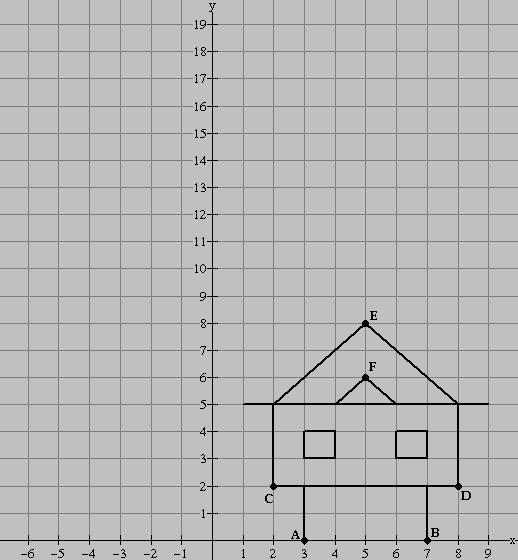 a) Determine la regla de correspondencia de la transformación lineal que rota 45º, en contra de las manecillas del reloj, cada punto del gráfico. Para las imágenes de los puntos A, B, C, D, E, F use correspondientemente la notación A’, B’, C’, D’, E’, F’b) Suponga que una segunda transformación lineal toma cada punto del “nuevo gráfico”y les conserva su abscisa pero les duplica su ordenada. Llame correspondientemente A”, B”, C”, D”, E”, F” a las imágenes de los puntos A’, B’, C’, D’, E’, F’. Grafique en el plano este “último gráfico”c) Determine con dos decimales de precisión las coordenadas de los puntos finales A”, B”, C”, D”, E”, F”La regla de correspondencia de T1 puede ser expresada por la matriz  MDe la misma manera la regla de correspondencia de T2 puede ser expresada por la matriz E:Por lo tanto para obtener las coordenadas dos primas se tiene que:Aproximaremos la raíz de 2  con  1.4142 entonces tendremos:Para observar que les pasa a los segmentos de recta verticales consideramos los puntos de tipo (a,Y)De donde despejamos la relación entre las nuevas variables u y v Estos serán segmentos de recta con pendiente -2. También podemos sacar las nuevas coordenadas de otros puntos para completar el gráfico5.- (20 puntos) Sea V = P2. Sean B = { v, u, w} y S = { p, q, r} dos bases ordenadas de V. Se conoce que:es la matriz de cambio de base de B en S. Además:[ x + 1]B = (1, 1, 1) ;  [ x – 1]B = (1, 0, 0) y [ x2 ]B = ( 0, 0, 1)Determine los vectores de las bases B y S.SOLUCION:De la matriz de cambio de base se obtiene:[ v ]S = (-1,0,2)	→	v = -p + 2r[ u ]S = (0,1,0)		→	u = q[ w ]S = (-1,0,1) 	→	w = -p + rDe los vectores coordenadas se obtiene:[ x + 1 ]B = (1,1,1)	→	x + 1 = v + u + w[ x - 1 ]B = (1,0,0)	→	x – 1  = v[ x2 ]B = (0,0,1) 	→	x 2 =  wDe la primera ecuación de los vectores coordenadas se tiene que: u = x + 1 – v – w.Remplazando se tiene:	u = x + 1 – ( x – 1) – (  x2)				u =2 - x2=qEste es el mismo valor de q.Finalmente: r = v – w 	y  	esto es:	 r = x – 1 - ( x2).	Así, 	p = r – w = x-1-x2-x2=x-1-2x2Por lo tanto las bases son: B = { x – 1, 2-x2,  x2} y			       S = {- 2x2 + x - 1, 2- x2, -x2+ x -1}.DesempeñoDesempeñoDesempeñoInsuficienteRegularExcelenteNo escribe definiciones coherentes , o deja el espacio  vacíoPresente una idea relacionada con el concepto pera falta precisión.Presenta en forma explícita todos los elementos claves de los conceptos.01 2DesempeñoDesempeñoDesempeñoDesempeñoInsuficienteRegularSatisfactorioExcelenteNo realiza procesos coherentes , solo califica como falso o deja el espacio  vacíoDefine correctamente a un conjunto de vectores linealmente independientes en V pero no explicita algún contraejemplo o algún método de refutaciónDefine en forma precisa la condición de que los escalares sean exclusivamente cero para escribir como una combinación lineal de los elementos del conjunto S. Busca un contraejemplo pero no  concluyePlantea un buen contraejemplo y concluye que la afirmación es FALSA01 23DesempeñoDesempeñoDesempeñoDesempeñoInsuficienteRegularSatisfactorioExcelenteNo realiza procesos coherentes , solo califica  o deja el espacio  vacíoDefine correctamente a la condición de simetría Realiza la matriz suma e intenta verificar la condición para simetríaCallifica y prueba correctamente.01 23LiteralGrado de cumplimientoPuntaje máximoaExpresa el vector dado en combinación lineal de los vectores del conjunto generador2aRealiza correctamente las operaciones definidas en 2aDetermina que el vector dado no pertenece al subespacio2bConstruye algún conjunto de vectores que pertenecen a  y analiza la independencia lineal4bConstruye la base solicitada2cExpresa el vector dado en combinación lineal de los vectores de la base determinada en el literal anterior2cRealiza correctamente las operaciones definidas en 2cResuelve el sistema asociado, y  determina las coordenadas del vector solicitado.4PuntoXYPuntoX´´Y´´A30A´´2.124.24B70B´´4.959.90C22C´´0.005.66D82D´´4.2414.14E58E´´-2.1218.38F56F´´-0.7115.56320.717.07723.5412.7325-2.129.90852.1218.3845-0.7112.73650.7115.56DesempeñoDesempeñoDesempeñoDesempeñoInsuficienteRegularSatisfactorioExcelenteNo realiza procesos coherentes , deja el espacio  vacío o solo intenta adivinar el gráficoDetermina alguna de las reglas de correspondencia de las matrices  e intenta encontrar las coordenadas o graficar los puntos dos primasDetermina correctamente las matrices de las transformaciones y bosqueja aproximadamente el gráfico con algún error de calculoCálculos y gráfico correcto.0-56-1213-1920DesempeñoDesempeñoDesempeñoDesempeñoInsuficienteRegularSatisfactorioExcelenteNo realiza procesos coherentes o deja el espacio  vacío.Escribe los vectores coordenadas a partir de la matriz de cambio de base y/o escribe las ecuaciones que relacionan los vectores de ambas bases.Intenta resolver las ecuaciones, presenta errores conceptuales o de manipulación algebraica. Obtiene los vectores de cada base correctamente y presenta las bases resultantes.01-1011-1920